บันทึกข้อความ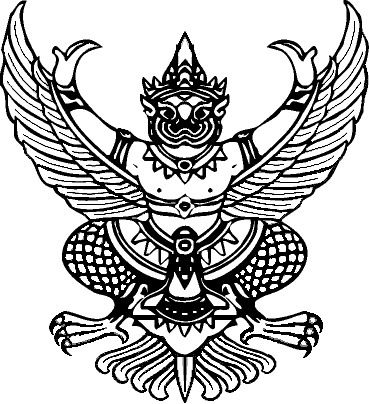 ส่วนราชการ    งานพัสดุ โรงเรียนเทพศิรินทร์ นนทบุรีที่					                           วันที่ ............... เดือน ........................... พ.ศ. .................เรื่อง  ขออนุมัติซ่อมจากช่างผู้เชี่ยวชาญภายนอก...................................................................................................................................................................................................เรียน  ผู้อำนวยการโรงเรียนเทพศิรินทร์ นนทบุรี           ด้วย กลุ่มบริหารงาน/กลุ่มสาระ/งาน ...........................................โดย นาย/นาง/นางสาว......................................... มีความจำเป็นขอซ่อม............................................... ยี่ห้อ/รุ่น .......................................หมายเลข ทศน................................... ห้อง ............................................................................................มีสภาพชำรุดคือ .......................................................................................................................................................................................................................................................................และได้มอบหมายให้...................................................................................................................................................................เป็นผู้ตรวจสภาพ ผลปรากฎว่า .................................................................................................................................................จึงมีความประสงค์ที่จะขออนุมัติซ่อมเพื่อให้มีสภาพใช้งานได้ตามปกติลงชื่อ ......................................... ผู้เสนอขอซ่อม	    ลงชื่อ .............................................. หัวหน้ากลุ่มสาระ/งาน/รองฯ   (...................................................)	                  (.....................................................)เรียน  หัวหน้าเจ้าหน้าที่พัสดุ          ได้ตรวจสอบหมายเลขทะเบียนและสภาพการชำรุดแล้ว ปรากฏว่า ........................................................................						    ลงชื่อ ............................................... เจ้าหน้าที่พัสดุ						              (นางสาวชลธิชา  ฝักทอง)เรียน  ผู้อำนวยการโรงเรียนเทพศิรินทร์ นนทบุรี	    เห็นสมควรอนุมัติซ่อม	         อื่น ๆ .......................................................................................................................						    ลงชื่อ ............................................. หัวหน้าเจ้าหน้าที่พัสดุ							   (นายทศพล  สุวรรณราช) เรียน  ผู้อำนวยการโรงเรียน         ................................................................................         ................................................................................                     ลงชื่อ ....................................................                   (นางสาวฉวีวรรณ  เถียรสุวรรณ)       รองผู้อำนวยการกลุ่มบริหารงบประมาณและแผนงาน                  ................/............../...............ความเห็น  ผู้อำนวยการโรงเรียน          ...............................................................................          ...............................................................................               ลงชื่อ ...................................................                          (นายเธียรชัย  แสงชาตรี)               ผู้อำนวยการโรงเรียนเทพศิรินทร์ นนทบุรี                        ............../.............../..............